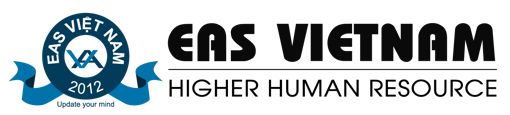 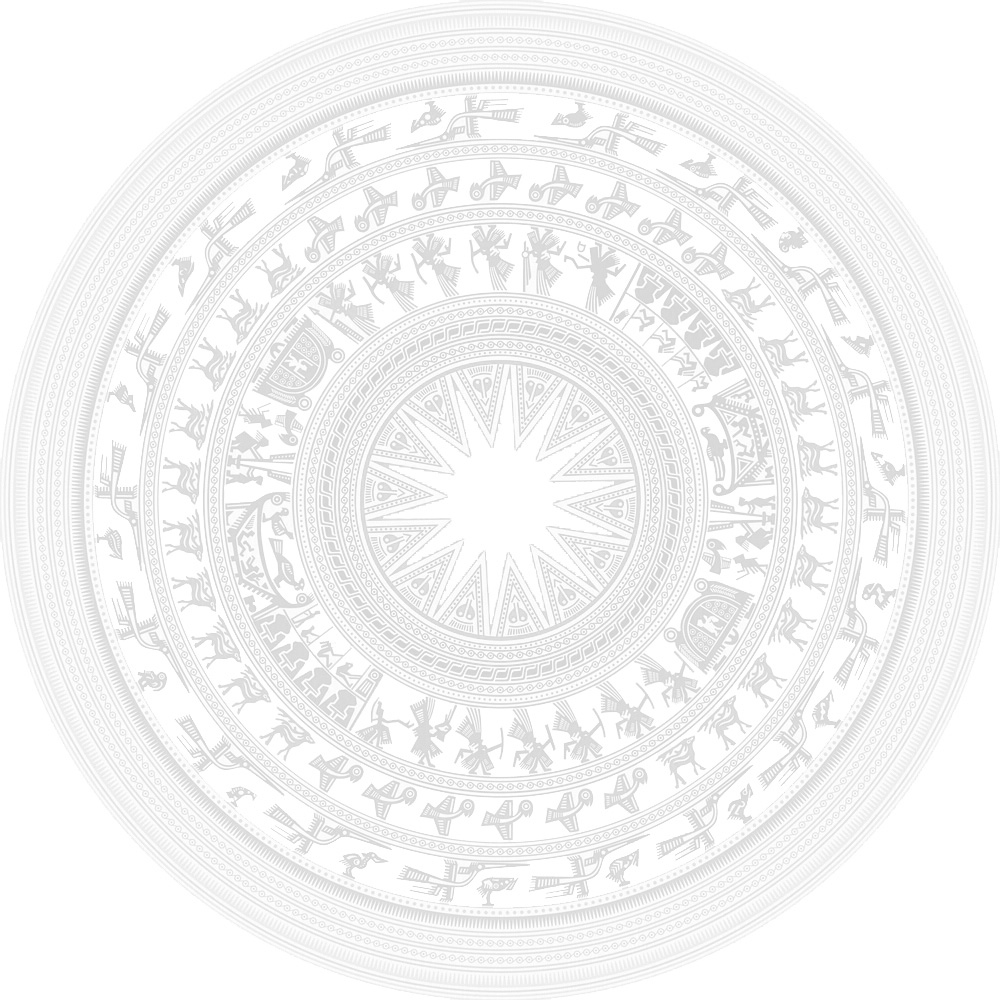 HỒ SƠ ỨNG VIÊN NHẬN HỌC BỔNG EAS VIỆT NAMHọ và tên ứng viên: 	Giới tính:		Ngày tháng năm sinh: 	……………Nơi sinh:……………...…………………Quê quán:	Cơ quan/Trường:	Nghề nghiệp/ Chuyên ngành học:	Số điện thoại:	Email:	Facebook:………………………………………………………………………………………...Họ tên Bố:	Tuổi:	Nghề nghiệp:	Họ tên Mẹ:	Tuổi:	Nghề nghiệp:	Ước mơ/Nguyện vọng:	Thuộc diện học bổng:    85%  □		90%  □	  100%□    Khác  □……………Người bảo lãnh học bổng:	Chức vụ:	SĐT:	Chương trình xin học bổng:	Đã được sự đồng ý của bố mẹ (dành cho học viên dưới18 tuổi): Đồng ý □  Không đồng ý □Tôi cam kết sẽ thực hiện đúng nội quy đào tạo của chương trình học.